[Ця проста й професійна брошура містить усього одну сторінку, проте ви можете легко додати більше вмісту, щоб збільшити її обсяг. Щоб дізнатися, який вигляд матиме ця брошура з вашими форматуванням і макетом, на вкладці "Подання" натисніть кнопку "Режим читання".]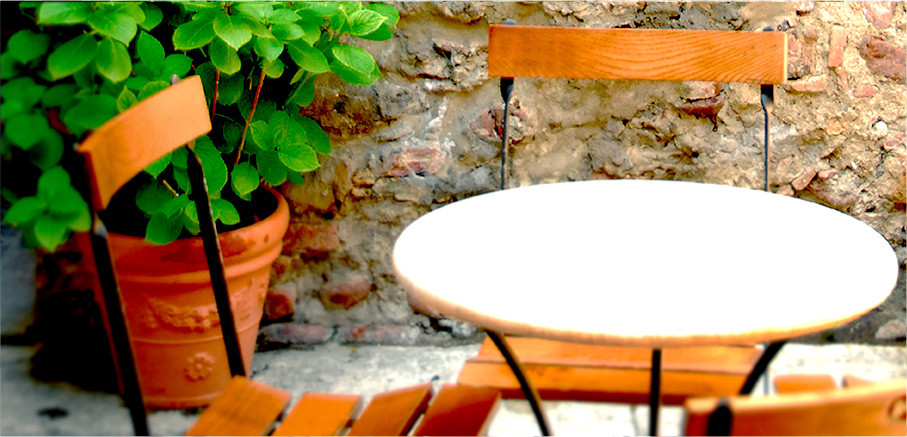 Про нас[Це місце відведено для вашої стислої презентації. Якби ви мали всього кілька секунд, щоб представити свої продукти або послуги, з чого ви б почали?]Контактні даніТелефон: [введіть номер телефону] | Ел. пошта: [введіть адресу ел. пошти] | Інтернет: [введіть адресу веб-сайту]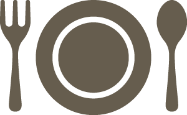 [Назва компанії][Заголовок брошури або слоган компанії]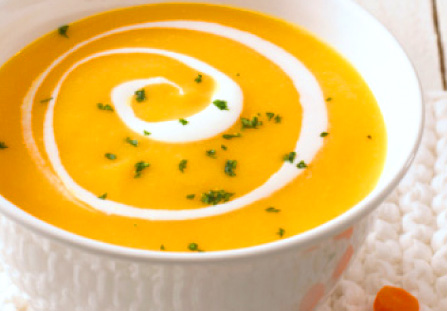 [Додайте сюди підпис зображення]Цінова пропозиція:[Не представляєте продукт, який пропонуєте? Радимо натомість навести тут стислий опис послуг або кілька відгуків найприхильніших клієнтів.][Простий початок роботи]Цю брошуру легко персоналізувати… ][Щоб одним дотиком застосувати будь-яке форматування тексту, доступне в цьому документі, на вкладці "Основне" відкрийте колекцію "Стилі".][Щоб замінити фотографію, виберіть або видаліть її. Потім на вкладці "Вставлення" натисніть кнопку "Зображення".]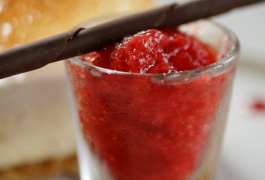 